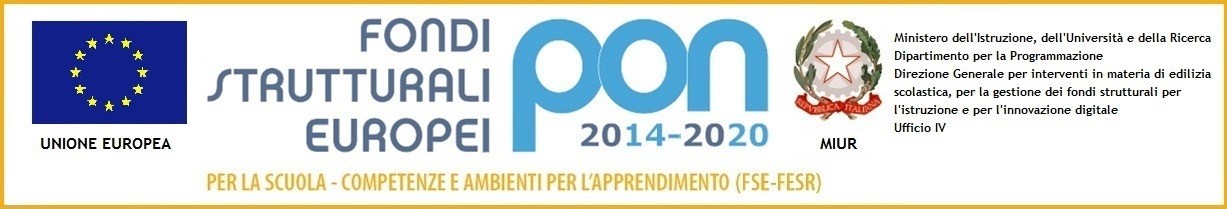 “TURISMO RESPONSABILE SULLE TERRE DI DON PEPPE DIANA”Marcianise_______________	Firma 		_______________________________da compilare a cura del candidato da compilare a cura del candidato da compilare a cura del candidato a cura della commissione PUNTIDescrizione voci riportate in curriculum Descrizione voci riportate in curriculum PuntiPunti L' ISTRUZIONE, LA FORMAZIONE NELLO SPECIFICO SETTORE IN CUI SI CONCORREL' ISTRUZIONE, LA FORMAZIONE NELLO SPECIFICO SETTORE IN CUI SI CONCORREL' ISTRUZIONE, LA FORMAZIONE NELLO SPECIFICO SETTORE IN CUI SI CONCORREL' ISTRUZIONE, LA FORMAZIONE NELLO SPECIFICO SETTORE IN CUI SI CONCORREL' ISTRUZIONE, LA FORMAZIONE NELLO SPECIFICO SETTORE IN CUI SI CONCORREL' ISTRUZIONE, LA FORMAZIONE NELLO SPECIFICO SETTORE IN CUI SI CONCORREL' ISTRUZIONE, LA FORMAZIONE NELLO SPECIFICO SETTORE IN CUI SI CONCORREA1. LAUREA MAGISTRALE/SPECIALISTICA o VECCHIO ORDINAMENTO ATTINENTE ALLA SELEZIONE20A2. LAUREA TRIENNALE ATTINENTE ALLA SELEZIONE–LAUREA MAGISTRALE / SPECIALISTICA / VECCHIO ORDINAMENTO NON ATTINENTE ALLA SELEZIONE(in alternativa al punto A1)10A3. DIPLOMA O LAUREA TRIENNALE NON ATTINENTE ALLA SELEZIONE(in alternativa ai punti A1 e A2) 4A4. DOTTORATO DI RICERCA Max 13A5. MASTER UNIVERSITARIO DI II LIVELLO Max 12A6. MASTER UNIVERSITARIO DI I LIVELLO Max 11LE CERTIFICAZIONI RICONOSCIUTE DAL MIURLE CERTIFICAZIONI RICONOSCIUTE DAL MIURLE CERTIFICAZIONI RICONOSCIUTE DAL MIURLE CERTIFICAZIONI RICONOSCIUTE DAL MIURLE CERTIFICAZIONI RICONOSCIUTE DAL MIURLE CERTIFICAZIONI RICONOSCIUTE DAL MIURLE CERTIFICAZIONI RICONOSCIUTE DAL MIURB1. COMPETENZE I.C.T. CERTIFICATE– LIVELLO BASEMax 1 cert.2B2. COMPETENZE I.C.T. CERTIFICATE  –LIVELLO AVANZATOMax 1 cert.2B3. COMPETENZE I.C.T. CERTIFICATE– LIVELLO SPECIALISTICOMax 1 cert.2B4. COMPETENZE LINGUISTICHE CERTIFICATE DI LIVELLO B2 o C1B2C146LE ESPERIENZENELLO SPECIFICO SETTORE IN CUI SI CONCORRELE ESPERIENZENELLO SPECIFICO SETTORE IN CUI SI CONCORRELE ESPERIENZENELLO SPECIFICO SETTORE IN CUI SI CONCORRELE ESPERIENZENELLO SPECIFICO SETTORE IN CUI SI CONCORREC1. ESPERIENZE DI DOCENZA O COLLABORAZIONE CON UNIVERSITA’ ENTI ASSOCIAZIONI PROFESSIONALI (min. 20 ore) SE ATTINENTI ALLA SELEZIONE Max 2Punti 2 cadC2. ESPERIENZE DI DOCENZA (min. 20 ore) NEI PROGETTI FINANZIATI DAL FONDO SOCIALE EUROPEO (PON – POR) SE ATTINENTI ALLA SELEZIONEMax 5max 1 per anno2 punti cad.C3. ESPERIENZE DI TUTOR D’AULA/DIDATTICO(min. 20 ore) NEI PROGETTI FINANZIATI DAL FONDO SOCIALE EUROPEO (PON – POR)  Max 7Max 1 per anno3 punti cadC4. ESPERIENZE DI FACILITATORE/VALUTATORE (min. 20 ore) NEI PROGETTI FINANZIATI DAL FONDO SOCIALE EUROPEO (PON – POR)  Max 5Max 1 per anno3 punti cadC5. ANNI DI INSEGNAMENTO NELLA DISCIPLINA OGGETTO DEL MODULOMax 34 punti cadTOTALETOTALETOTALETOTALE